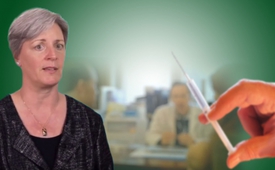 Viðtal við Dr. Humphries - Saga bólusetninga - földu staðreyndirnar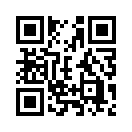 Saga bólusetninga /Mislingabólusetningar og földu staðreyndirnar
Dr. Suzanne Humphries er bandarískur lyflæknir og nýrnasérfræðingur sem starfar óháð lyfjaiðnanum.   Yfir áratugalangt starf hennar sem læknis fékk hún að sannreyna að hefðbundnar lækningar framleiði oft ný veikindi í stað þess að lækna fólk.  Árum saman hefur hún rannsakað bólusetningar og smitsjúkdóma, og birtir þessar niðurstöður í bók sinni „Bólusetningarblekkingin – smitsjúkdómar, bólusetningar og földu staðreyndirnar“.  Í íslenskri þýðingu fékk bókin nafnið „Saga bólusetninga –Blekkingar og tálsýnir“.  Í henni er gefin innsýn í mikilvæg sjónarhorn sem almenning er lítt kunnugur,  en getur komið að mjög góðum notum.Saga bólusetninga /Mislingabólusetningar og földu staðreyndirnar
Dr. Suzanne Humphries er bandarískur lyflæknir og nýrnasérfræðingur sem starfar óháð lyfjaiðnanum.   Yfir áratugalangt starf hennar sem læknis fékk hún að sannreyna að hefðbundnar lækningar framleiði oft ný veikindi í stað þess að lækna fólk.  Árum saman hefur hún rannsakað bólusetningar og smitsjúkdóma, og birtir þessar niðurstöður í bók sinni „Bólusetningarblekkingin – smitsjúkdómar, bólusetningar og földu staðreyndirnar“.  Í íslenskri þýðingu fékk bókin nafnið „Saga bólusetninga –Blekkingar og tálsýnir“.  Í henni er gefin innsýn í mikilvæg sjónarhorn sem almenning er lítt kunnugur,  en getur komið að mjög góðum notum...eftir ch.Heimildir:Die Impf-Illusion – Infektionskrankheiten, Impfungen und die unterdrückten Fakten, Dr. Suzanne Humphries, Roman Bystrianyk
http://drsuzanne.net/Þetta gæti þér líka þótt áhugavert:#Bolusetningar - Bólusetningar - www.kla.tv/BolusetningarKla.TV – Hinar fréttirnar ... frjálsar – óháðar – óritskoðaðar ...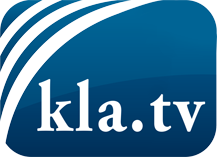 það sem fjölmiðlar ættu ekki að þegja um ...fáheyrt frá fólkinu, für das Volk ...reglulegar fréttir á www.kla.tv/isÞað borgar sig að fylgjast með!Ókeypis áskrift með mánaðarlegu fréttabréfi á netfangið
þitt færðu hér: www.kla.tv/abo-isÁbending öryggisins vegna:Mótraddir eru því miður æ oftar þaggaðar niður eða þær ritskoðaðar. Svo lengi sem flytjum ekki fréttir samkvæmt áhuga og hugmyndafræði kerfispressan getum við sífellt reikna með því að leitað sé eftir tilliástæðum til þess að loka fyrir eða valda Kla.TV skaða.Tengist því í dag óháð internetinu! Smellið hér: www.kla.tv/vernetzung&lang=isLicence:    Creative Commons leyfi sé höfundar getið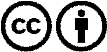 Við útbreiðslu og deilingu skal höfundar getið! Efnið má þó ekki kynna tekið úr því samhengi sem það er í.
Stofnunum reknum af opinberu fé (RÚV, GEZ, ...) er notkun óheimil án leyfis. Brot á þessum skilmálum er hægt að kæra.